October 15th, 2016Dear Friend/Sponsor,Throughout the past decade, Messengers of Love (MOL) has steadfastly carried out its mission: bring God’s love, a better quality of life, and a better future to the orphans, disadvantaged children, lepers, and handicapped people of Vietnam through the extended hands of the local religious sisters and priests. MOL brought love and hope yearly to over 5,000 children and those who need it most through our Holiday Care Package program.  We offered nutritious food, clothing, clean water, safe shelter for ethnic, leper and handicapped people through our Safe Environment program.  We provided need-based scholarships, educational assistance, and after school learning for over 200 financially struggling children through our Educational Assistance program. We would not have been able to accomplish this without the love, support and contributions from people like you.  We thank you for your kindness. MOL believes that all children deserve to be nurtured physically and emotionally, to receive a quality education, and most importantly, to know that there is someone who cares for them. Children who grow up unloved and abandoned often experience low self-esteem and emotional insecurity, which could adversely affect their futures.  MOL strives to make a positive impact on these children’s lives by giving them an opportunity to grow and develop into confident and successful young adults.  We not only strive to improve the lives of children in orphanages but also the lives of other poor children who are at risk of not being able to continue their education.  We do this through the various programs and services which were carefully designed and implemented to meet these needs. Their future will be improved because they have been physically and emotionally nurtured.  They will grow up confident and emotionally secure, and are more likely to treat others with kindness.  Armed with an education, they will be protected from a future of life on the streets, from being exploited, used for child labor, or worse, sold into prostitution rings.  Once a child is accepted into our program, we support his/her education through college.  All we ask from the college graduates is to come back and help others succeed.  They will become successful and be able to contribute to society and help others as they have been helped. Every year Messengers of Love conducts a fundraising campaign to fund our programs and services. We are seeking sponsorships for MOL’s two main programs, which are to provide need-based scholarships for 212 children, ranging from elementary to college level, and provide Holiday Care Packages to 5000 orphans, poor ethnic children, and handicapped/leper adults.  We hope that you will once again, extend your heart to these children by sponsoring our programs. If you have any questions, please feel free to visit www.messengersoflove.com, or contact us using the email or phone number below.  We will be happy to answer any questions or provide further details on our programs and operations. On behalf of the MOL team and the children we serve, we thank you for your generosity and continuous support. With deep appreciation,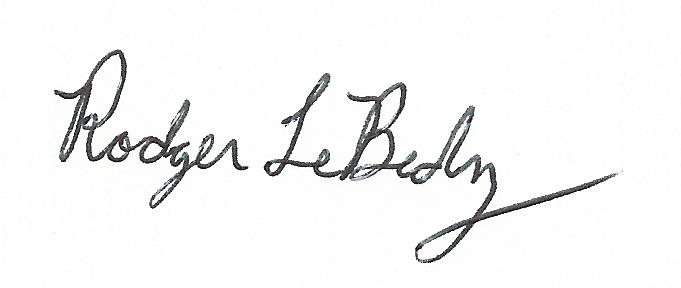 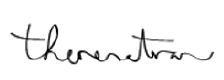 Theresa Tran, President and Board chair		     Rodger Lebedz, Executive Director2015 – 2016 Program AccomplishmentsPhysical, Emotional and Spiritual Care : This past Christmas of 2015, over 5000 children and adults (lepers, elders, and handicapped) received the Holiday Care Package. The children not only received the basic needs such as new clothes, toiletries, milk, food, but also a toy and candies to give them the happy childhood they deserve. Santa was sent to deliver the package, but also to spread the spirit of the holiday and the message of Christmas, that God loves us and we ought to love one another.  The message of Christmas was spread Christmas after Christmas, from orphanages to orphanages, from villages to villages again this past Christmas.   Education for a Child -  Scholarship program:  As of 2016, there are 212 students receiving scholarships from MOL.  26 of them have graduated from college, with 33 currently in college.  This year we are adding 20 more students from Cam Ranh area and another 30 from Hue. These are children whose families struggled financially due to extraneous circumstances such as the death of a parent, loss of job or illness of one or both parent(s) and risked having to quit school due to inability to pay for tuition and fees.  We promise to help them through college.  We only ask that once they become successful, they will do the same for others.  They volunteer with local church projects such as visiting other poor people during their summer break.  Those who graduated returned to volunteer and help teach other misfortunate children.  We strongly believe they will help improve society, one child at a time. -  Computer and English Class:  We completed outfitting our first "English and Computer" Lab and Class in Phu Loc, Hue this past spring 2015 with 6 computers and one projector.   We had 65 students attending class, ranging from elementary through 11th grade.  The teacher is Ms. Thu Thao Le, a former poor student MOL sponsored. We also added another class in Thanh Hoa, North Vietnam with 25 students.  The children are learning and are very enthusiastic about practicing their English.  Our plan is to continue to expand and add another computer center at Ke Dam, Thanh Hoa in the summer of 2017.  We anticipate there will be an additional 30 poor children whose lives will forever be changed as a result of the new computer class.  Safe Environment & Shelters: -  Clean water system:  We are building 2 clean water systems for 2 villages of ethnic minority people (người Thượng) in the mountains of Kontum.  Each system serves a village of about 200 to 300 families.  This brings the total number of clean water systems MOL had built to 7 systems.  -  New home for a leper family:  This year we are building 2 new homes for two ethnic leper families.  This brings the number of homes MOL built to a total of 34 new homes.  Special projects – MOL has provided school lunch assistance on a yearly basis for 70 poor village children in Phu Loc, Hue.  As of 2016, MOL partnered with major US hospitals and brought 3 handicapped children to the USA for medical operations. MOL fixed up 3 village schools, built 3 dining halls for three rural schools, built two village roads, and remodeled 1 orphanage.  MOL provided rice and supplies to over 1000 flood victim families of Central Vietnam during the yearly flood. MOL provided funding for 19 wells for poor villages and 5 clean water  systems for the villages close to Thua Thien and Kontum. 